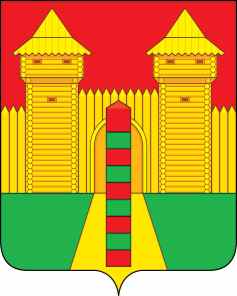 АДМИНИСТРАЦИЯ  МУНИЦИПАЛЬНОГО  ОБРАЗОВАНИЯ «ШУМЯЧСКИЙ   РАЙОН» СМОЛЕНСКОЙ  ОБЛАСТИПОСТАНОВЛЕНИЕот 01.12.2021г.  № 543        п. ШумячиВ соответствии с Федеральным законом от 6 октября 2003 года № 131 – ФЗ «Об общих принципах организации местного самоуправления в Российской Федерации», в соответствии с частью 17 статьей 161 Жилищного кодекса Российской Федерации, Постановлением Правительства Российской Федерации от 21 декабря 2018 г. № 1616 «Об утверждении правил определения управляющей организации для управления многоквартирным домом, в отношении которого собственниками помещений в многоквартирном доме не выбран способ управления или выбранный способ не реализован, не определена управляющая организация, и о внесении изменений в некоторые акты Правительства Российской Федерации», Уставом муниципального образования «Шумячский район» Смоленской области, Уставом Шумячского городского поселения, заявлением директора ООО «Город 67» Захаренко А.Б.Администрация муниципального образования «Шумячский район» Смоленской областиП О С Т А Н О В Л Я Е Т:1. Внести в постановление Администрации муниципального образования «Шумячский район» Смоленской области от 13.08.2020г. № 395 «О формировании перечня организаций для управления многоквартирным домом, в отношении которого собственниками помещений в многоквартирном доме не выбран способ управления таким домом или выбранный способ управления не реализован, не определена управляющая организация» (далее – Постановление), следующее изменение:Приложение №1 к постановлению изложить в новой редакции (прилагается).2. Настоящее постановление вступает в силу со дня его подписания.Переченьорганизаций для управления многоквартирным домом, в отношении которого собственниками помещений в многоквартирном доме не выбран способ управления таким домом или выбранный способ управления не реализован, не определена управляющая организацияО внесении изменений в постановление Администрации муниципального образования «Шумячский район» Смоленской области от 13.08.2020 г. № 395Глава муниципального образования «Шумячский район» Смоленской областиА.Н. ВасильевПриложение № 1к постановлению Администрации муниципального образования «Шумячский район»  Смоленской области  от 01.12.2021г. № 543№ п/пНаименование управляющей организации, адрес, телефон, e-mailИНН/ОГРН управляющей организацииНомер лицензииКоличество МКД во временном управлении1